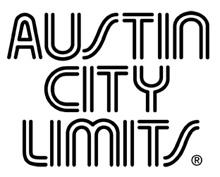 Singer-Songwriters Jason Isbell & Amanda Shires Share the Stage on Austin City LimitsNew Episode Premieres January 13 on PBSAustin, TX—January 11. 2018—Austin City Limits (ACL) presents an hour with two extraordinary singer-songwriters, Jason Isbell and Amanda Shires.  The husband and wife duo unite for a special double-bill as Americana star Isbell returns to the ACL stage to share an episode with his partner and collaborator Shires as she makes her solo ACL debut.  The new installment premieres Saturday, January 13 at 8pm CT/9pm ET.  The program airs weekly on PBS stations nationwide (check local listings for times) and full episodes are made available online for a limited time at pbs.org/austincitylimits immediately following the initial broadcast. Viewers can visit acltv.com for news regarding future tapings, episode schedules and select live stream updates. The show's official hashtag is #acltv.One of the finest American songwriters today, Jason Isbell returns with songs from his sixth studio album The Nashville Sound, which topped critics’ year-end best lists and is nominated for two 2018 Grammy Awards, including Best Americana Album.  The Alabama native, already a two-time Grammy honoree, is joined by his band The 400 Unit for a masterful 6-song set that captures the artist at the peak of his creative powers.  Kicking things off with the anthemic “Hope the High Road,” a set highlight follows with an exquisite version of the Grammy-nominated track “If We Were Vampires,” a haunting love song inspired by partner Shires, who joins him in close harmony.  The ace songsmith displays his storytelling gifts, inhabiting his characters’ interior lives in the social gut-punch of “White Man’s World” and  detailing the tale of a homesick southerner in “Last of My Kind.”  A musical marvel from Nashville by way of Texas, Amanda Shires has been a fixture on the circuit since she began her career as a teenaged fiddler with Western swing institution the Texas Playboys and outlaw country maverick Billy Joe Shaver, and most recently as a member of Isbell’s band The 400 Unit.  She makes her ACL debut performing cuts from her acclaimed solo release My Piece of Land, showcasing intimate, confessional songs augmented by her powerful playing.  Shires commands the spotlight on her own with rousing set-opener “My Love (The Storm)” wielding her fiddle to fiery effect.  Isbell joins Shires on guitar for the crowd-pleasing rocker “Wasted and Rollin’,” a song she wrote about the early stages of their relationship, and the pair close out the set in beautiful harmony on the heartfelt duet “Pale Fire.”“Jason Isbell is the finest American songwriter today, IMHO,” says ACL executive producer Terry Lickona. “He has the uncanny ability to write songs that are at the same time deeply personal and universal. Amanda Shires defies the traditional stereotype of male-dominated Texas songwriters with her own beautifully personal songs. Together they are a unique force in popular music of any genre.”Jason Isbell setlist:HOPE THE HIGH ROADCUMBERLAND GAPIF WE WERE VAMPIRESWHITE MAN'S WORLDLAST OF MY KINDANXIETYAmanda Shires setlist:MY LOVE (THE STORM)YOU ARE MY HOMEHARMLESS  WASTED AND ROLLIN'PALE FIRESeason 43 | 2018 Broadcast ScheduleJanuary 20		Herbie HancockJanuary 27 		Run the JewelsFebruary 3		LCD SoundsystemFebruary 10 		Dan Auerbach | ShinyribsFebruary 17		Chris Stapleton | Turnpike TroubadoursFor images and episode information, visit Austin City Limits press room at http://acltv.com/press-room/.About Austin City LimitsAustin City Limits (ACL) offers viewers unparalleled access to featured acts in an intimate setting that provides a platform for artists to deliver inspired, memorable, full-length performances. The program is taped live before a concert audience from The Moody Theater in downtown Austin. Austin City Limits is the longest-running music series in American television history and remains the only TV series to ever be awarded the National Medal of Arts. Since its inception, the groundbreaking music series has become an institution that's helped secure Austin's reputation as the Live Music Capital of the World. The historic KLRU Studio 6A, home to 36 years of ACL concerts, has been designated an official Rock & Roll Hall of Fame Landmark. In 2011, ACL moved to the new venue ACL Live at The Moody Theater in downtown Austin. ACL received a rare institutional Peabody Award for excellence and outstanding achievement in 2012.	 Austin City Limits is produced by KLRU-TV and funding is provided in part by Dell, the Austin Convention Center Department, Shiner Beers and HomeAway.com. Additional funding is provided by the Friends of Austin City Limits. Learn more about Austin City Limits, programming and history at acltv.com.Media Contact:Maureen Coakley for ACLmaureen@coakleypress.comt: 917.601.1229Maury SullivanKLRU-TVmsullivan@klru.orgt: 512.475.9087